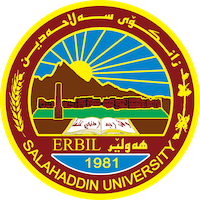 Academic Curriculum Vitae 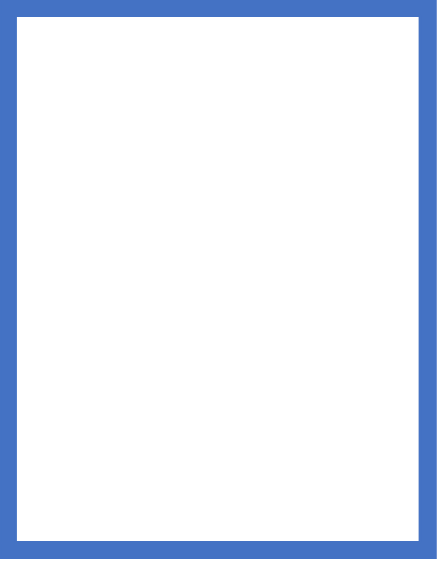 Personal Information:Full Name: Khawlah Hamarashed Omer  Academic Title: Assistant lectureEmail: khawlah.omer@su.edu.krd.Mobile:07504959284Education:June 2015: Obtained an MSc in Geography from Salahaddin University, College of Arts, Department of Geography, Erbil, IraqJul 2008: Obtained a BSc in Geography from Salahaddin University, College of Arts, Department of Geography, Erbil, IraEmployment:Assistant Lecturer at (Geography Department)-College of Arts- Salahaddin University-Erbil from 2019 till now.Research Assistant at College of Arts- Salahaddin University-Erbil from 2009 till 2012.Qualifications Teaching Methods course, Salahaddin University, May 1, 2015 till Aug 31, 2015.Participating English language Proficiency course from Nov 15, 2009 till Feb 15, 2010, Language Centre Salahaddin University-Erbil.Teaching experience:Tourism geography, Africa Australia, Academic-Skills, method research, statistics geography … etc.Research and publicationsConferences and courses attendedWorkshops, Training and AchievementsSeminar on Water Safety Management” sponsored by the Ministry of Commerce (MOFCOM) and organized by National Research Institute for Rural Electrification, Ministry of Water Resources, P. R. China from 14 September to 23 September, 2022. Seminar on International Criminal Justice Cooperation for Developing Countries, From June 17th 2022 to July 7th 2022, Sponsored by Ministry of Commerce of the people’s Republic of China. National Academic Symposium of Islamic Medicine (NASIM), held by Salahaddin University-Erbil on September 26th, 2022. Workshop on Monitoring and Implementing Drought Mitigation in Iraq using Remote sensing Techniques as par.Funding and academic awards List any bursaries, scholarships, travel grants or other sources of funding that you were awarded for research projects or to attend meetings or conferences.Professional memberships Member of Kurdistan Geographers Union in ErbilProfessional Social Network Accounts:Khawlah Hamarashed /Facebook List your profile links of ReserchGate, LinkedIn, etc.It is also recommended to create an academic cover letter for your CV, for further information about the cover letter, please visit below link:https://career-advice.jobs.ac.uk/cv-and-cover-letter-advice/academic-cover-letter/